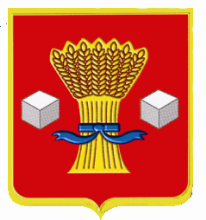 АдминистрацияСветлоярского муниципального района Волгоградской областиПОСТАНОВЛЕНИЕот                        23.12. 2020         №2305О порядке сбора и обмена  информацией в области  защиты  населения  и территорий  от чрезвычайныхситуаций  природного и техногенного характера в Светлоярском муниципальном районе Волгоградской области  Во исполнение Федерального закона от 21 декабря 1994 года N 68-ФЗ                    «О защите населения и территорий от чрезвычайных ситуаций природного и техногенного характера», Федерального закона от 06.10.2003 №131-ФЗ                  «Об общих принципах организации местного самоуправления в Российской Федерации», постановления Губернатора Волгоградской области от 23.03.2017 №165 «О внесении изменений в постановление  Губернатора Волгоградской  области от 22.10.2012 № 1009 «О порядке сбора и обмена в Волгоградской  области информацией в области защиты населения и территорий                     от чрезвычайных ситуаций природного и техногенного характера», рассмотрев представление прокурора Светлоярского района Волгоградской области                    от 24.09.2020 №7-44-2020, руководствуясь Уставом Светлоярского муниципального района  Волгоградской  области, п о с т а н о в л я ю:1. Утвердить прилагаемый Порядок сбора и обмена информацией                    в области защиты населения и территорий от чрезвычайных ситуаций природного и техногенного характера в Светлоярском муниципальном районе Волгоградской области (приложение).2. Рекомендовать руководителям организаций независимо                        от организационно-правовой формы и формы собственности, осуществляющим деятельность на территории Светлоярского муниципального района, главам сельских поселений Светлоярского муниципального района привести                         в соответствие с настоящим постановлением нормативные акты, регламентирующие сбор и обмен информацией в области защиты населения и территорий от чрезвычайных ситуаций природного и техногенного характера.3. Признать утратившим силу постановление администрации Светлоярского муниципального района Волгоградской области от 07.03.2018 №347 «О порядке  сбора и обмена информацией в области защиты населения и территорий от чрезвычайных ситуаций природного и техногенного характера           в Светлоярском муниципальном районе Волгоградской области».4. Отделу по муниципальной службе, общим и кадровым вопросам администрации Светлоярского муниципального района Волгоградской области (Иванова Н.В.) разместить настоящее постановление на официальном сайте  Светлоярского муниципального района Волгоградской области.5. Контроль над исполнением настоящего постановления возложить на заместителя главы  Светлоярского муниципального района Волгоградской области Ускова Ю.Н.Глава муниципального района                                                             Т.В. Распутинаисп. Слабженинова Я.В.УТВЕРЖДЕНпостановлением администрации						Светлоярского муниципального района						Волгоградской области						 «____»_______ 2020 №Порядок сбора и обмена информацией в области  защиты  населения и территорий  от чрезвычайных ситуаций  природного и техногенного характера в Светлоярском муниципальном районе Волгоградской области1. Общие положения1.1. Настоящий Порядок определяет основные правила сбора и обмена информацией в области защиты населения и территорий от чрезвычайных ситуаций природного и техногенного характера и их последствий (далее именуется - информация).1.2. Информация делится на оперативную и статистическую.К оперативной информации относятся сведения (доклады, донесения, сводки) о происшествиях, событиях, приведших к возникновению чрезвычайной ситуации или угрозе ее возникновения. Оперативная информация представляется немедленно устным докладом с последующим письменным подтверждением.К статистической информации относятся сведения (донесения, сводки), полученные из оперативной информации, проанализированные и обобщенные за определенный период времени.1.3. Информация должна содержать сведения о прогнозируемых                      и возникших чрезвычайных ситуациях природного и техногенного характера и их последствиях, о радиационной, химической, медико-биологической, взрывной, пожарной и экологической безопасности на соответствующих территориях, а также о деятельности предприятий, учреждений, организаций, осуществляющих деятельность на территории Светлоярского муниципального района, независимо от организационно-правовой формы и формы собственности (далее именуются - организации), о деятельности администраций  сельских поселений Светлоярского муниципального района                в сфере защиты населения и территорий.2. Организация сбора, обработки и обмена информацией2.1. Сбор и обмен информацией проводятся организациями, органами местного самоуправления муниципальных образований Волгоградской области и органами исполнительной власти Волгоградской области в целях принятия мер по предупреждению и ликвидации чрезвычайных ситуаций, оценки их последствий, информирования и своевременного оповещения населения о прогнозируемых и возникших чрезвычайных ситуациях.2.2. Сбор и обмен информацией в Светлоярском муниципальном районе осуществляют:на уровне района - администрация Светлоярского муниципального района в лице отдела по делам гражданской обороны и чрезвычайным ситуациям, охране окружающей среды и экологии  администрации Светлоярского муниципального района и МКУ ЕДДС Светлоярского муниципального района (далее - ЕДДС Светлоярского муниципального района);на уровне поселений - администрации сельских поселений Светлоярского муниципального района в лице работника, уполномоченного на решение задач в области защиты населения и территорий от чрезвычайных ситуаций;на объектовом уровне - структурные подразделения (работники) организаций, специально уполномоченные на решение задач в области защиты населения и территорий от чрезвычайных ситуаций, дежурно-диспетчерские службы предприятий и организаций (далее - ДДС предприятий и организаций).2.3. Организации и администрации сельских поселений Светлояского муниципального района обеспечивают сбор, учет, актуализацию и представление информации в МКУ «ЕДДС» Светлоярского муниципального района Волгоградской области.2.4. Администрация Светлоярского муниципального района, МКУ ЕДДС Светлоярского муниципального района осуществляют сбор и обработку информации на территории района и представляют информацию в Дежурно-диспетчерскую службу Волгоградской области (далее - ДДС Волгоградской области) и органы исполнительной власти Волгоградской области (в соответствии с их сферой деятельности).2.5. МКУ «ЕДДС» Светлоярского муниципального района Волгоградской области:обеспечивает сбор, обработку информации муниципального уровня и осуществляет ее передачу через отдел по делам гражданской обороны и чрезвычайным ситуациям, охране окружающей среды и экологии  администрации Светлоярского муниципального района Волгоградской области  главе Светлоярского муниципального района, заместителю председателю комиссии по предупреждению и ликвидации чрезвычайных ситуаций и обеспечению пожарной безопасности Светлоярского муниципального района, а так же в ФГКУ «Центр управления кризисных ситуациях Главного управления МЧС России по Волгоградской области»,  в  ДДС Волгоградской области;ведет учет чрезвычайных ситуаций.3. Заключительные положения3.1. Координацию работы МКУ «ЕДДС» Светлоярского муниципального района Волгоградской области по сбору и обмену информацией осуществляет отдел по делам гражданской обороны и чрезвычайным ситуациям, охране окружающей среды и экологии  администрации Светлоярского муниципального района Волгоградской области.Управляющий делами                                                                     Л.Н. Шершнева